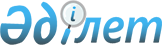 "Қазақстан инжиниринг (Kazakhstan Engineering) ұлттық компаниясы" акционерлік қоғамының кейбір мәселелері туралыҚазақстан Республикасы Үкіметінің 2019 жылғы 17 қазандағы № 773 қаулысы.
      1994 жылғы 27 желтоқсандағы Қазақстан Республикасының Азаматтық кодексінің 249-бабы 3-тармағының 2) тармақшасына және "Мемлекеттік мүлік туралы" 2011 жылғы 1 наурыздағы Қазақстан Республикасының Заңы 114-бабының 1-тармағына сәйкес Қазақстан Республикасының Үкіметі ҚАУЛЫ ЕТЕДІ:
      1. "Қазтехнологиялар" акционерлік қоғамы акцияларының 100 (бір жүз) пайыз мөлшеріндегі мемлекеттік пакеті "Қазақстан инжиниринг (Kazakhstan Engineering) ұлттық компаниясы" акционерлік қоғамының акцияларын төлеуге берілсін.
      2. Қазақстан Республикасы Қаржы министрлігінің Мемлекеттік мүлік және жекешелендіру комитеті Қазақстан Республикасы Индустрия және инфрақұрылымдық даму министрлігімен, "Қазақстан инжиниринг (Kazakhstan Engineering) ұлттық компаниясы" акционерлік қоғамымен (келісу бойынша) бірлесіп, Қазақстан Республикасының заңнамасында белгіленген тәртіппен осы қаулыны іске асыру үшін қажетті шараларды қабылдасын.
      3. Қазақстан Республикасы Үкіметінің кейбір шешімдеріне мынадай өзгерістер енгізілсін:
      1) "Республикалық меншіктегі ұйымдар акцияларының мемлекеттік пакеттері мен мемлекеттік үлестеріне иелік ету және пайдалану жөніндегі құқықтарды беру туралы" Қазақстан Республикасы Үкіметінің 1999 жылғы 27 мамырдағы № 659 қаулысында:
      иелік ету және пайдалану құқығы салалық министрліктерге, өзге де мемлекеттік органдарға берілетін республикалық меншік ұйымдарындағы акциялардың мемлекеттік пакеттерінің және қатысудың мемлекеттік үлестерінің тізбесінде:
      "Қазақстан Республикасы Индустрия және инфрақұрылымдық даму министрлігі" деген бөлімде:
      реттік нөмірі 389-5-жол алып тасталсын;
      2) Күші жойылды - ҚР Үкіметінің 04.10.2023 № 862 қаулысымен.

      Ескерту. 3-тармаққа өзгеріс енгізілді - ҚР Үкіметінің 04.10.2023 № 862 қаулысымен.


      4. Осы қаулы қол қойылған күнінен бастап қолданысқа енгізіледі.
					© 2012. Қазақстан Республикасы Әділет министрлігінің «Қазақстан Республикасының Заңнама және құқықтық ақпарат институты» ШЖҚ РМК
				
      Қазақстан РеспубликасыныңПремьер-Министрі 

А. Мамин
